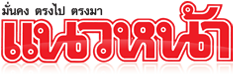 ข่าวประจำวันศุกร์ที่ 3 มิถุนายน พ.ศ.2559 หน้าที่ 21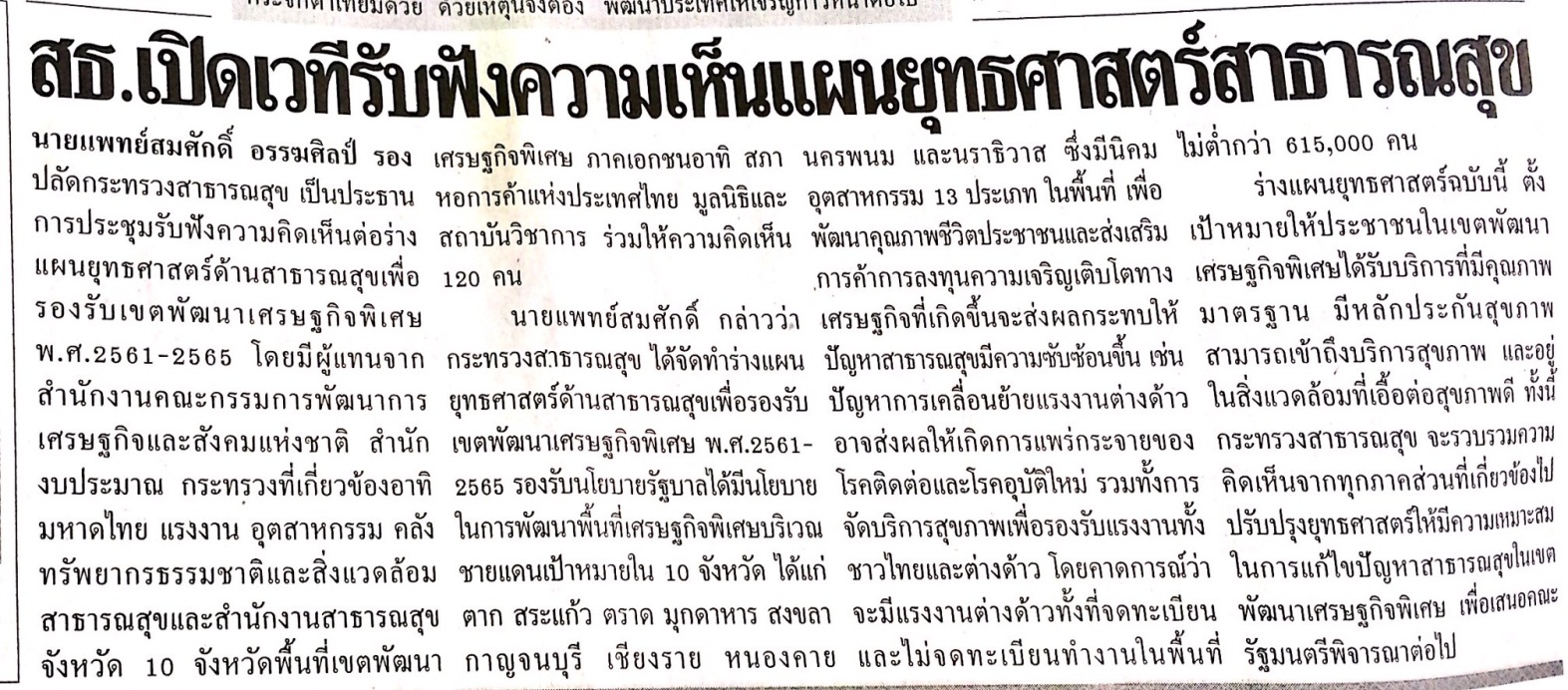 ข่าวประจำวันศุกร์ที่ 3 มิถุนายน พ.ศ.2559 หน้าที่ 21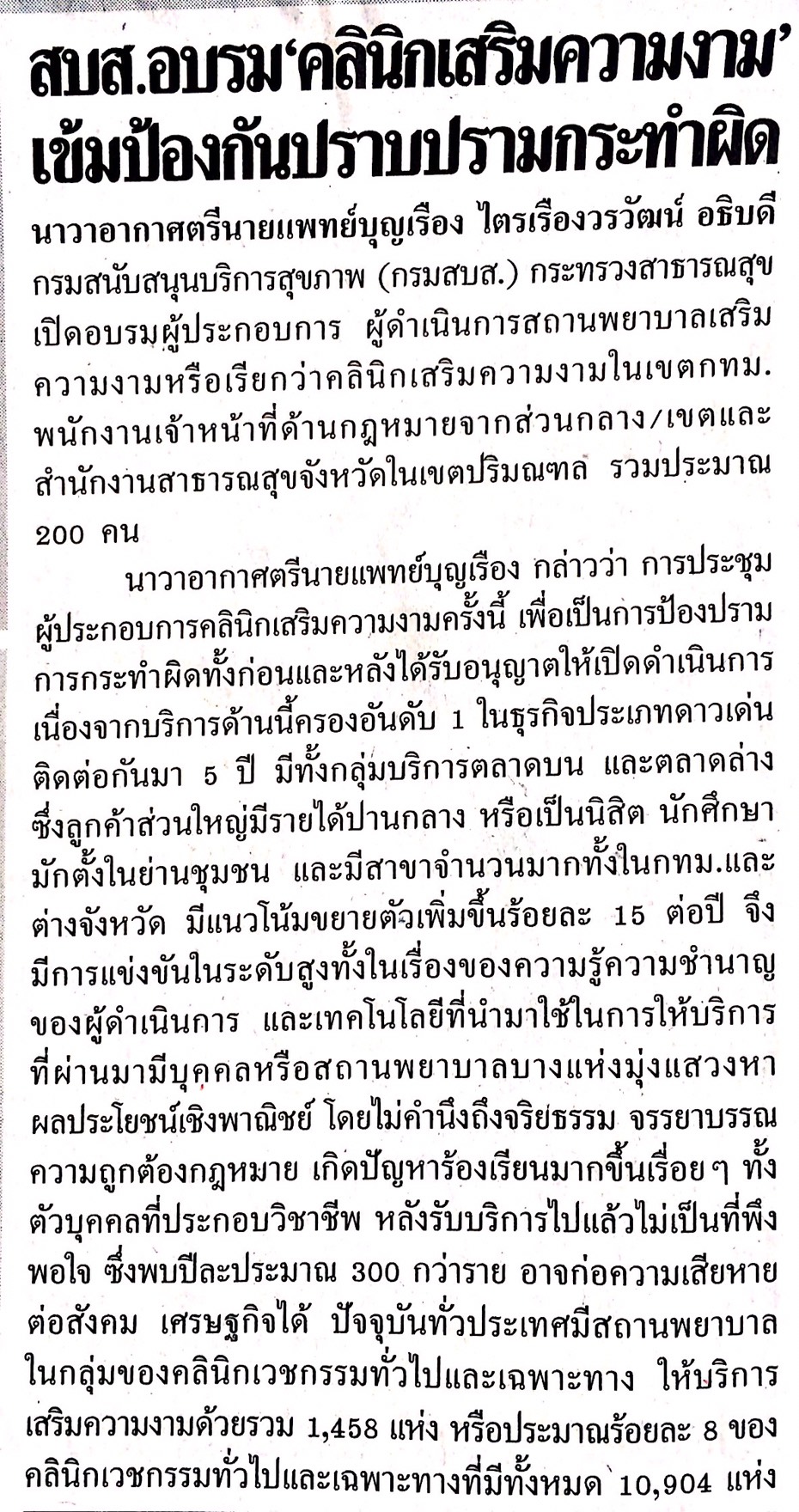 ข่าวประจำวันศุกร์ที่ 3 มิถุนายน พ.ศ.2559 หน้าที่ 21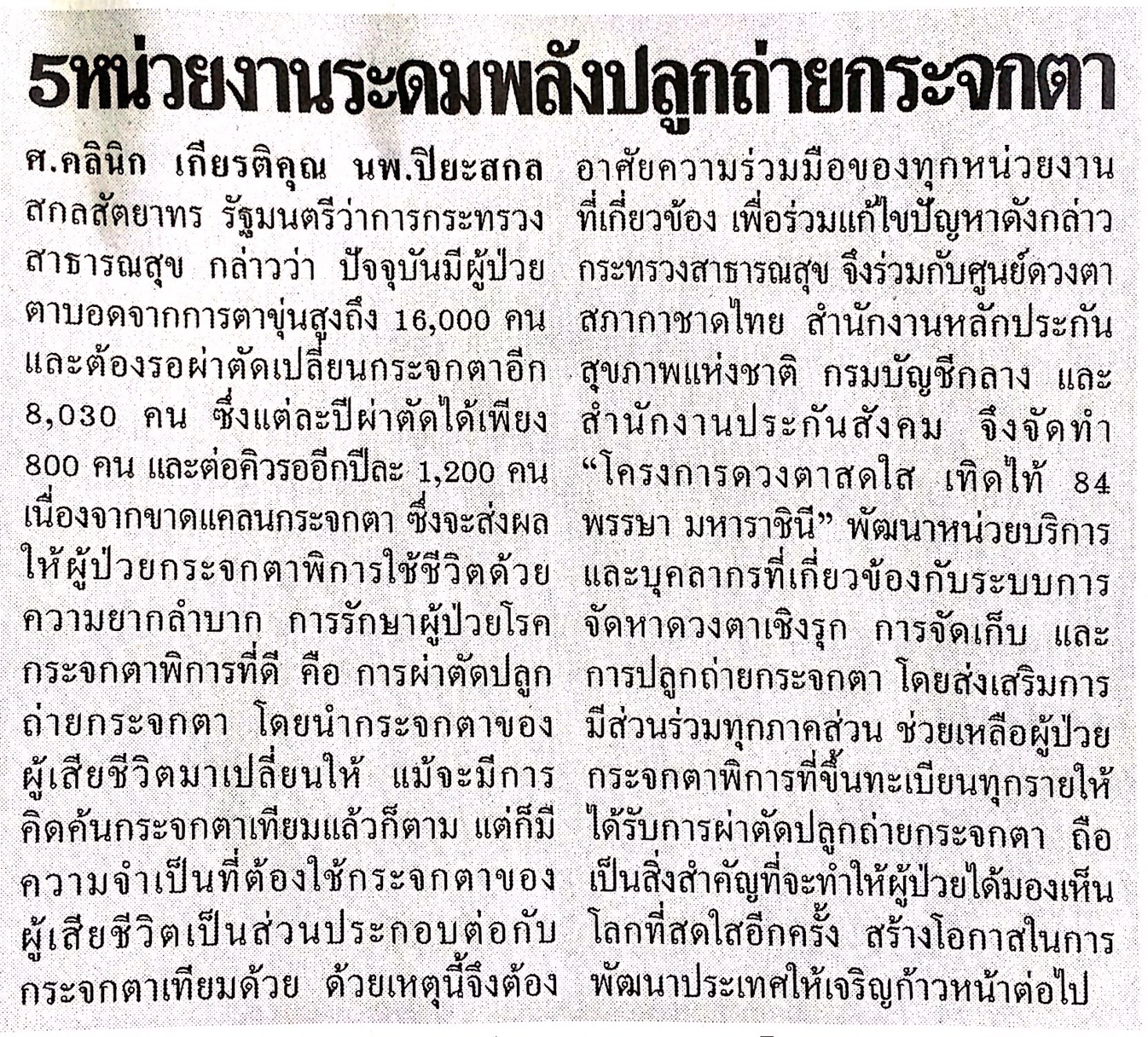 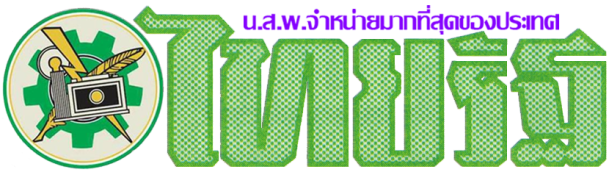 ข่าวประจำวันศุกร์ที่ 3 มิถุนายน พ.ศ.2559 หน้าที่ 15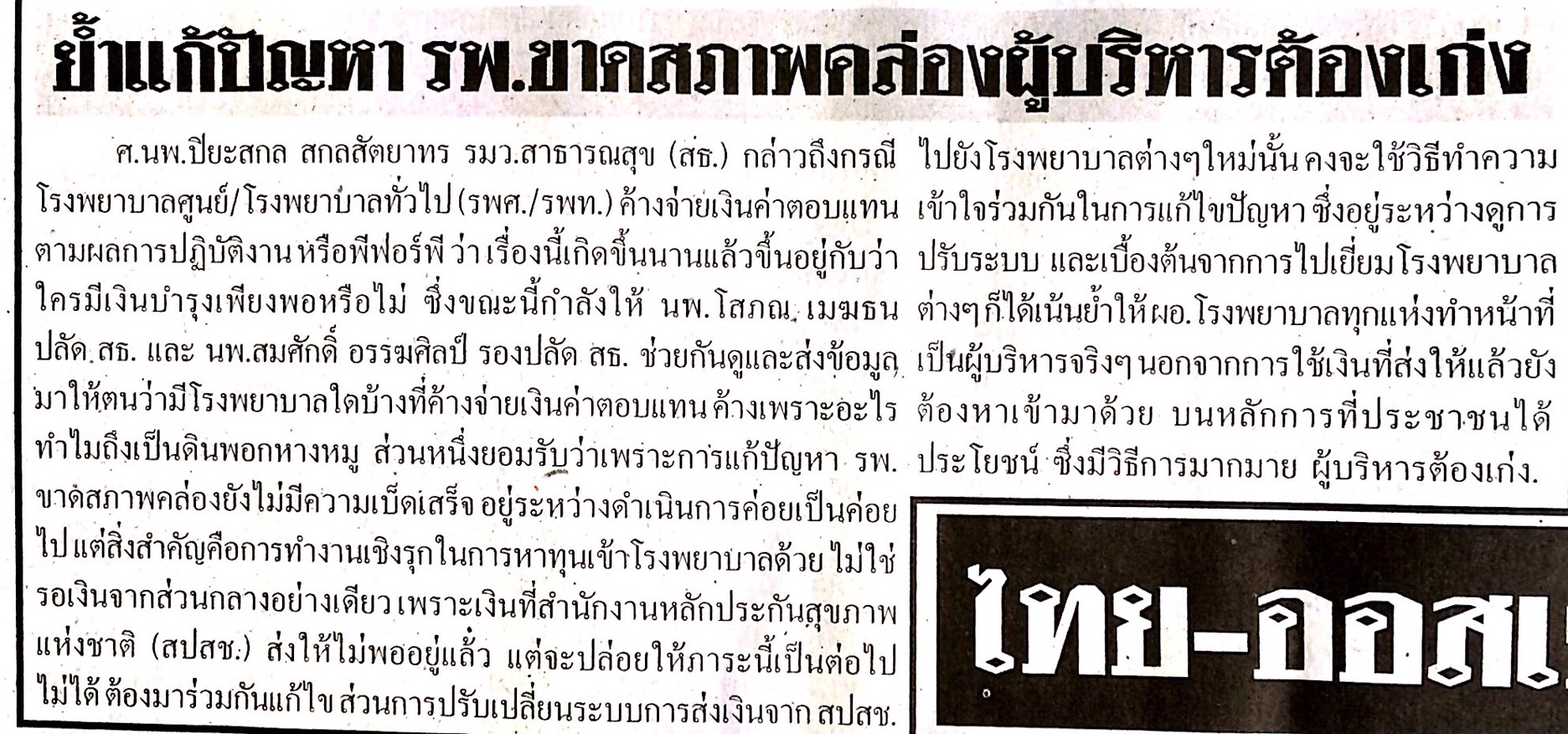 